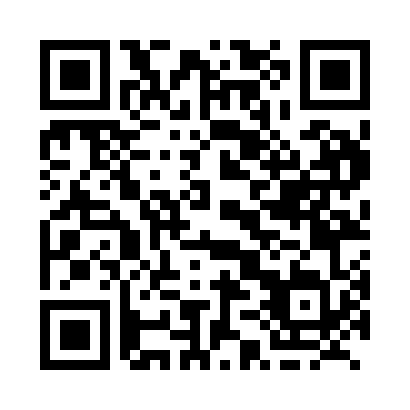 Prayer times for Haldane Hill, Ontario, CanadaWed 1 May 2024 - Fri 31 May 2024High Latitude Method: Angle Based RulePrayer Calculation Method: Islamic Society of North AmericaAsar Calculation Method: HanafiPrayer times provided by https://www.salahtimes.comDateDayFajrSunriseDhuhrAsrMaghribIsha1Wed4:306:051:156:168:2510:012Thu4:286:041:156:168:2610:033Fri4:266:021:156:178:2810:044Sat4:246:011:146:188:2910:065Sun4:225:591:146:198:3010:086Mon4:205:581:146:198:3110:107Tue4:185:571:146:208:3210:128Wed4:165:551:146:218:3410:139Thu4:145:541:146:228:3510:1510Fri4:125:531:146:228:3610:1711Sat4:105:511:146:238:3710:1912Sun4:085:501:146:248:3910:2113Mon4:075:491:146:248:4010:2214Tue4:055:481:146:258:4110:2415Wed4:035:471:146:268:4210:2616Thu4:015:461:146:268:4310:2817Fri4:005:441:146:278:4410:3018Sat3:585:431:146:288:4510:3119Sun3:565:421:146:288:4710:3320Mon3:555:411:146:298:4810:3521Tue3:535:401:146:308:4910:3622Wed3:525:401:146:308:5010:3823Thu3:505:391:156:318:5110:4024Fri3:495:381:156:328:5210:4125Sat3:475:371:156:328:5310:4326Sun3:465:361:156:338:5410:4427Mon3:455:361:156:338:5510:4628Tue3:435:351:156:348:5610:4829Wed3:425:341:156:348:5710:4930Thu3:415:341:156:358:5810:5031Fri3:405:331:166:368:5810:52